                                           Наши традиции Школа – это второй дом. И это правда! Ведь большую часть дня ученики проводят в школе. Здесь познают науки, принимают участие в конкурсах, олимпиадах, мероприятиях. В нашем 2 А классе жизнь кипит ключом. У нас есть свои традиции. Каждые полгода устраиваем «День именинников». Каждый месяц проводим блиц - турниры по предметам. Поздравляем с праздником девочек  с 8 марта, а  мальчиков с «Днем Защитника Отечества». Каждую четверть мы посещаем  либо театр, либо планетарий, либо музей.  Ученики принимают участие  в научных конференциях. Активно  участвуют  в  предметных неделях. Своими результатами  ребята  делятся с родителями, родственниками, друзьями. Они за нас очень рады! Большую роль в подготовке всех мероприятий принимают родители, за что я им очень благодарна. Только в сотрудничестве  можно достигнуть больших успехов! Спасибо всем за хорошую работу!!!   Уч                                      Учитель и классный руководитель 2 класса А                                                                  Микушина А.А.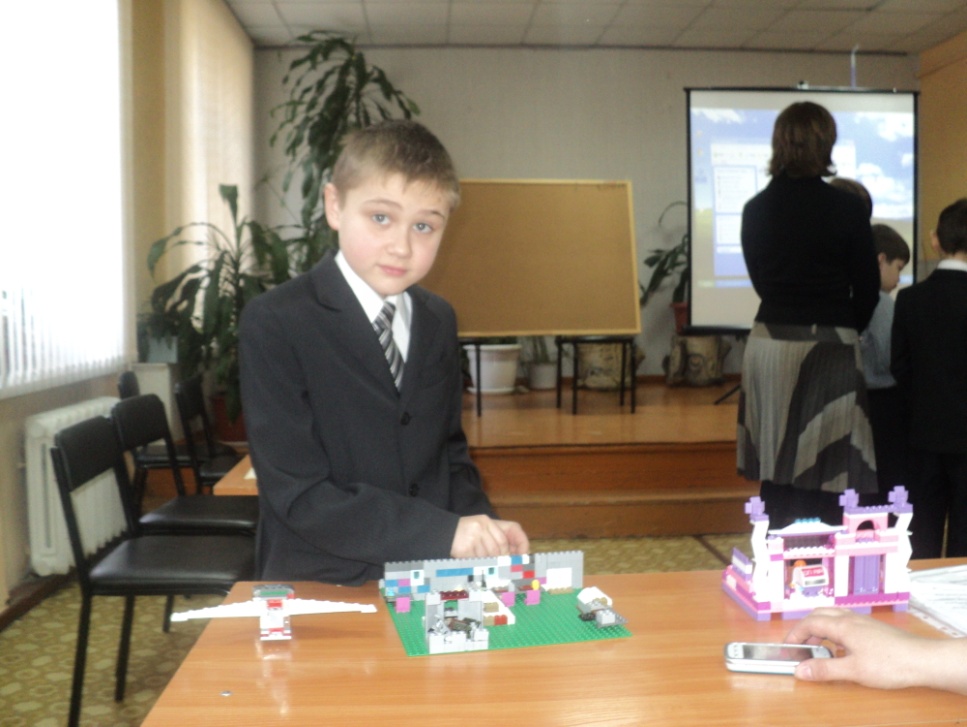 Научно – практическая конференция «Я - исследователь»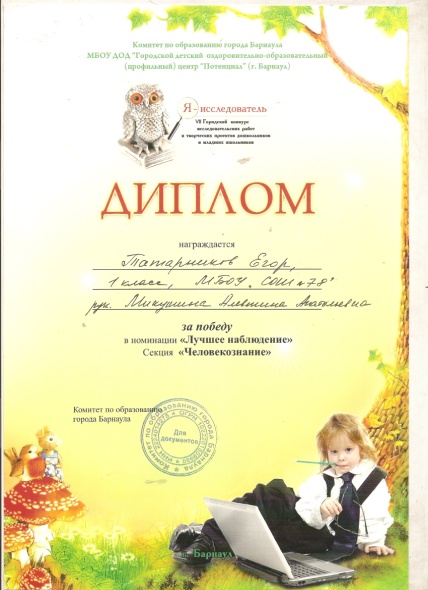 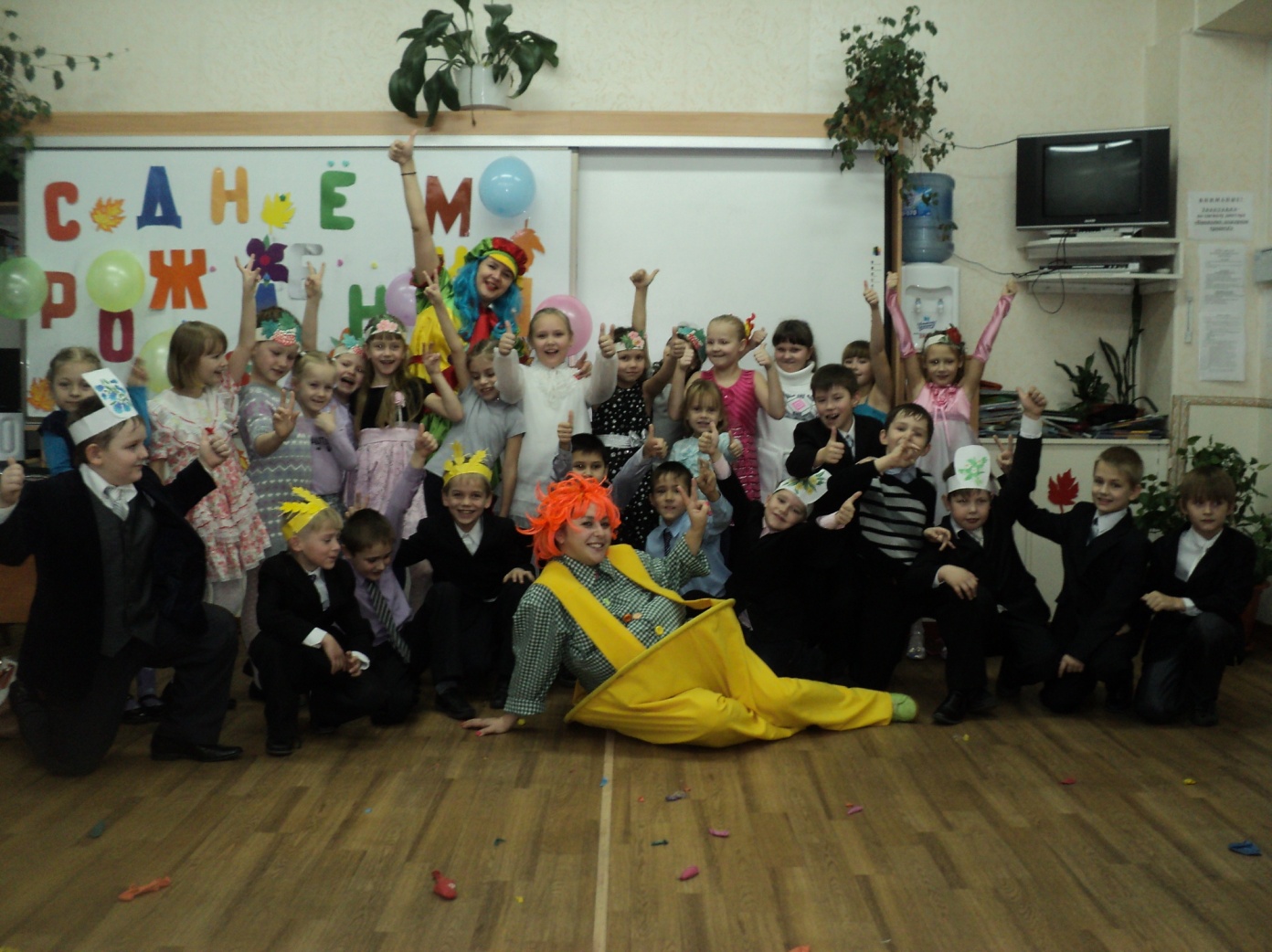 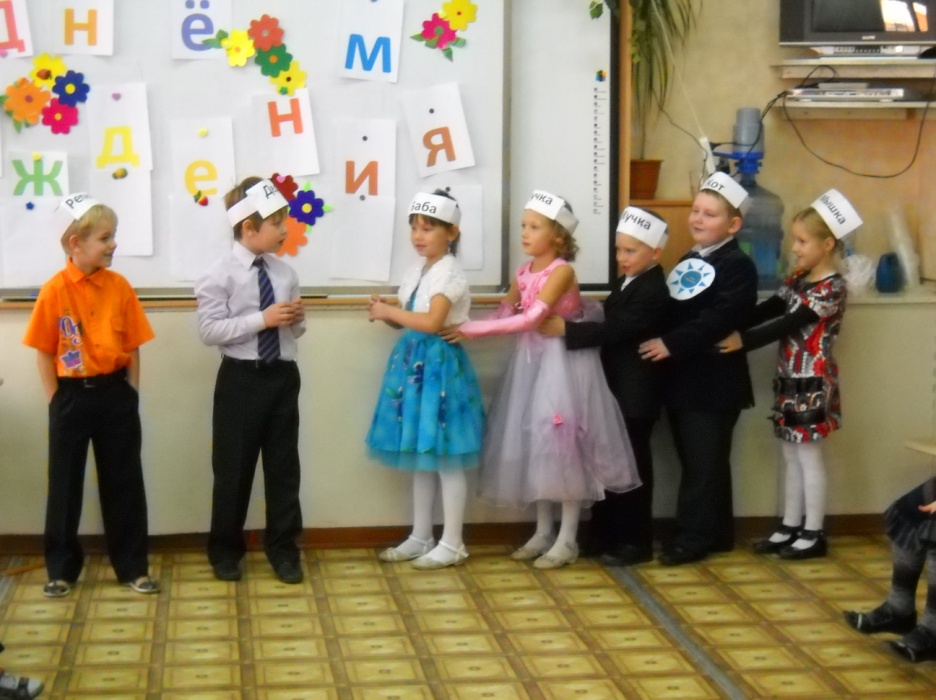 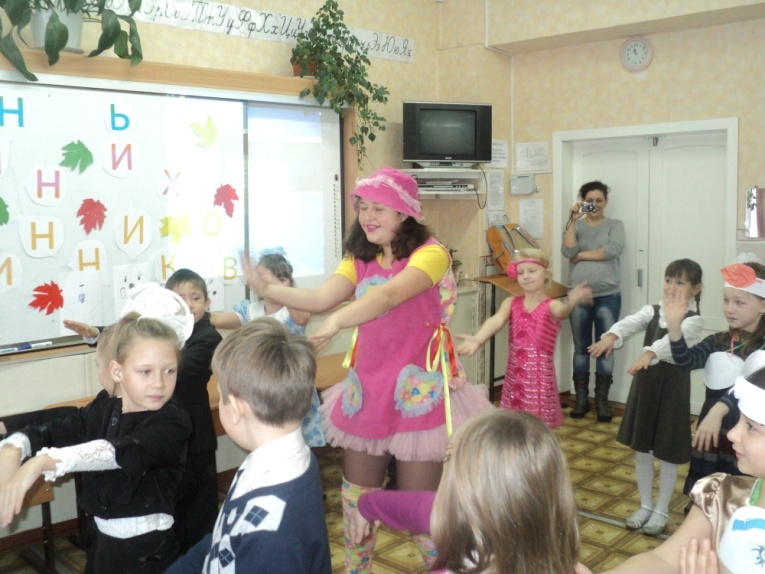   «День именинников» 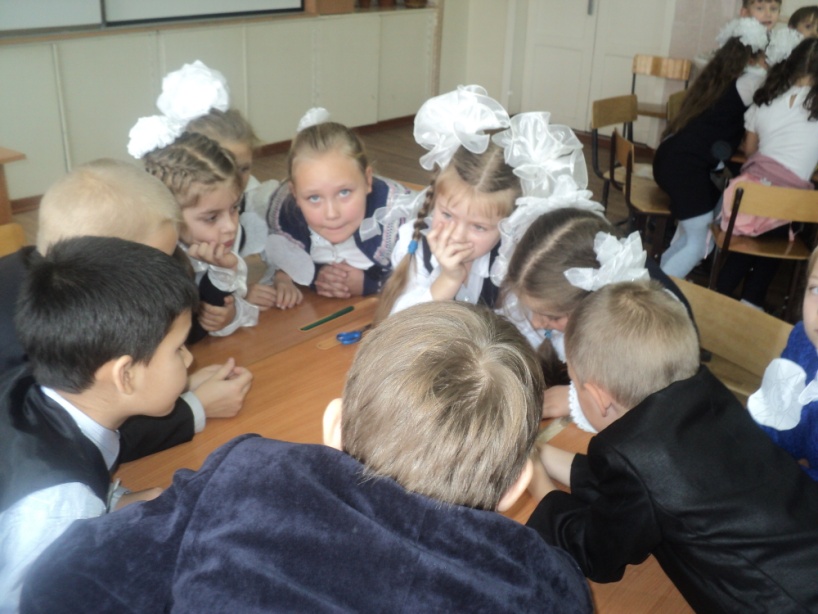 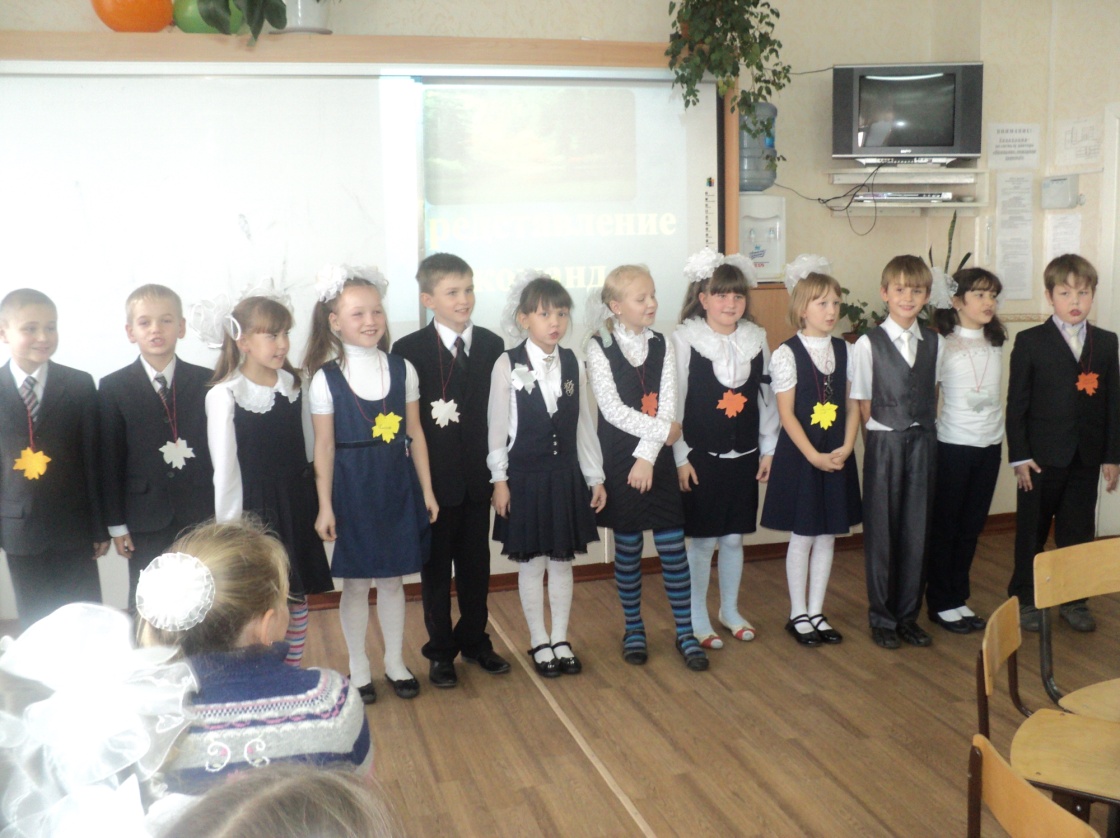 Наши мероприятия 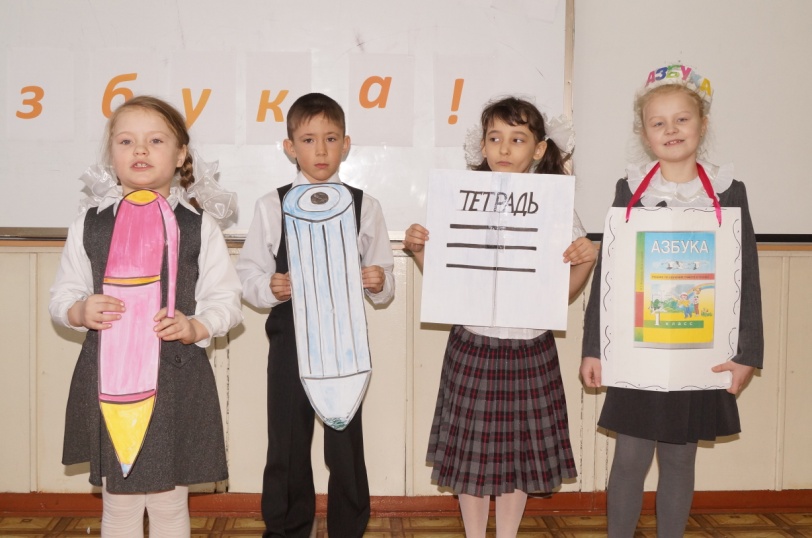 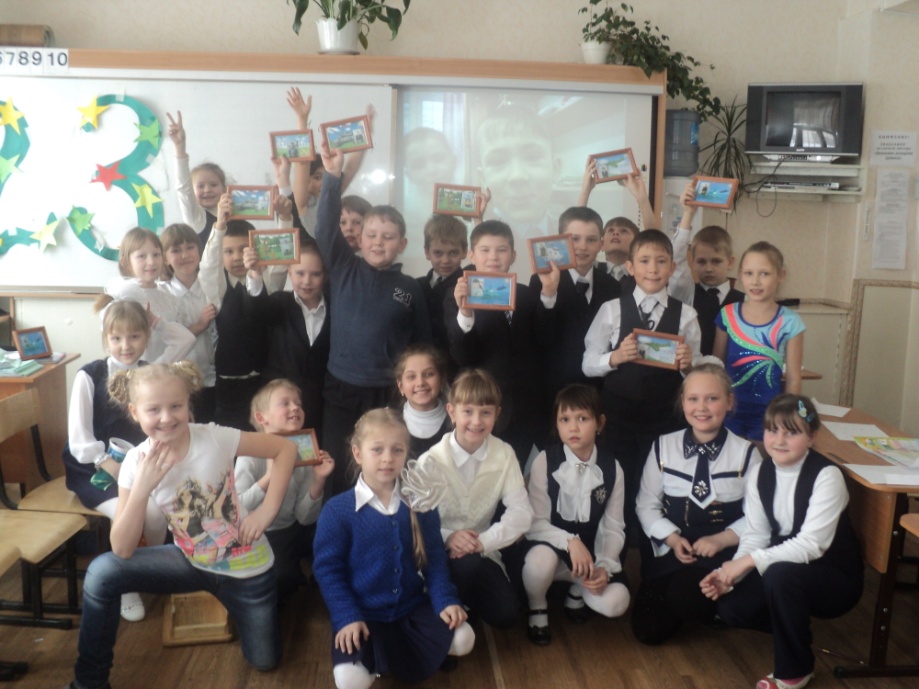 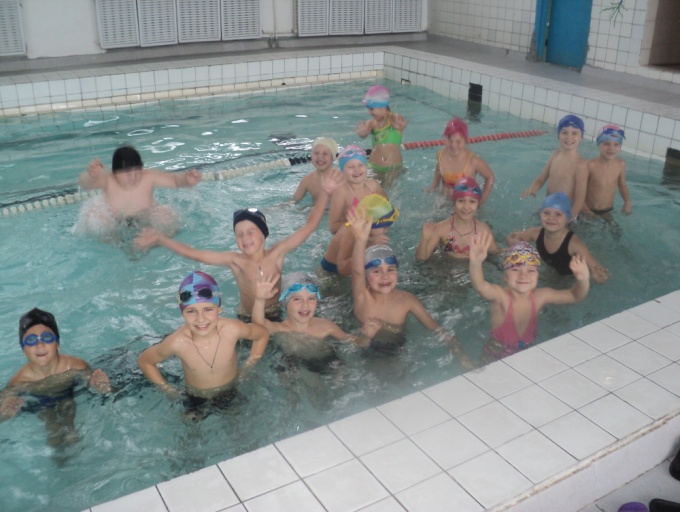 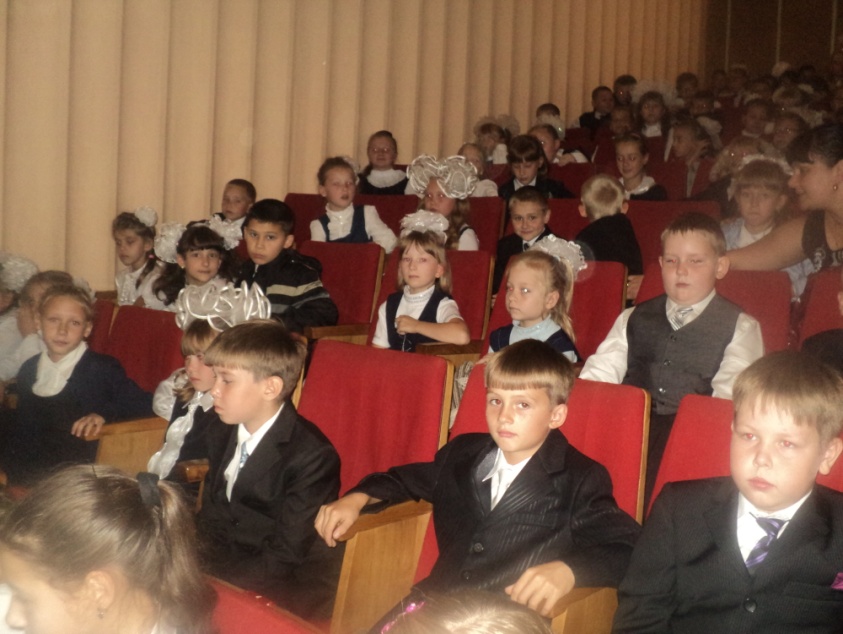 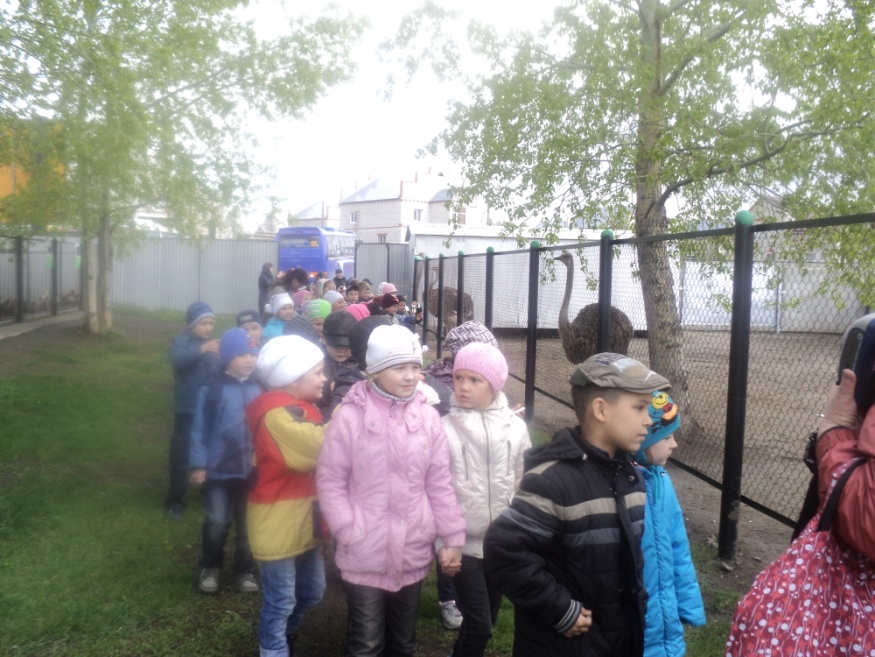 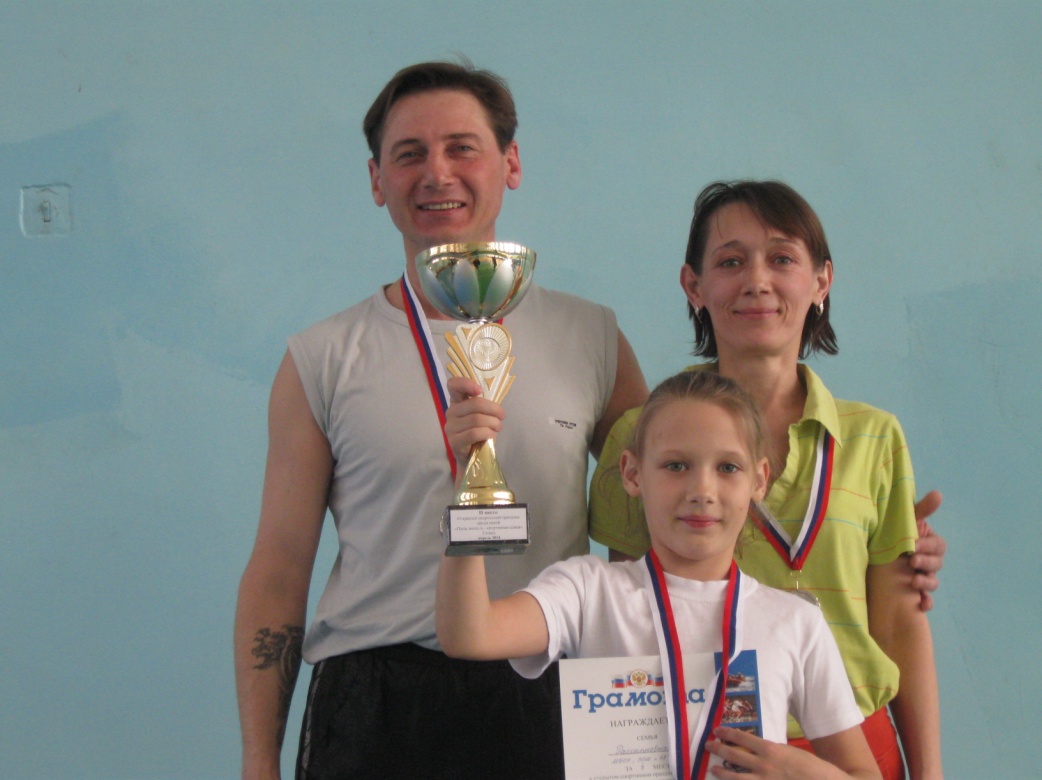 Так  мы отдыхаем .